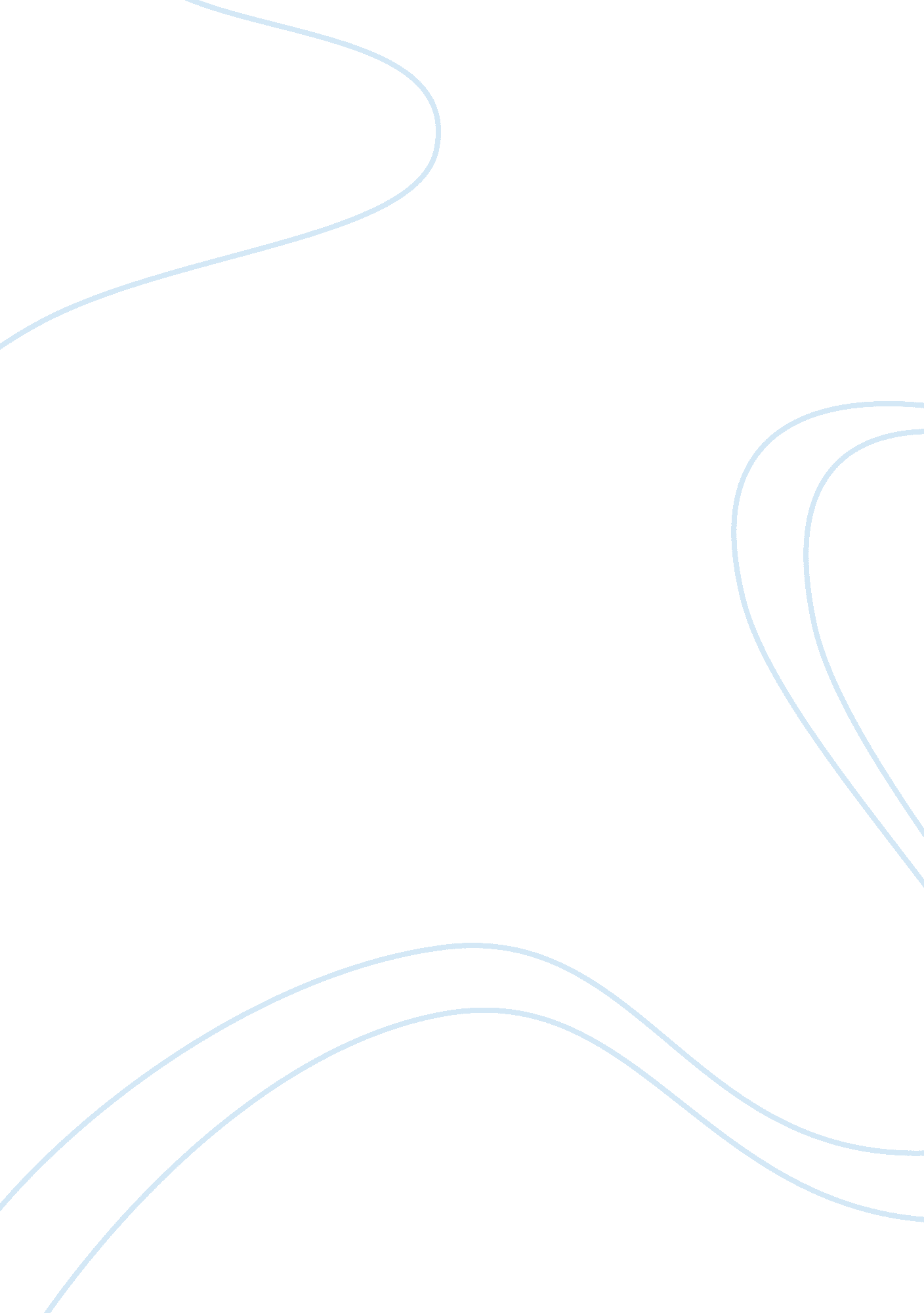 Write words on these four topics assignmentEducation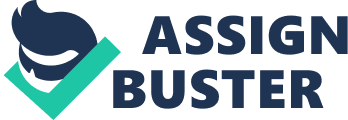 It was very painful and couldn’t move my entire left arm. My friends witnessed the fall and quickly called the teacher for help. The teacher carefully lifted me up and quickly took me into the sick room until my parents came to drive me to the hospital. I was lucky to escape an operation, but they put a cast on my entire arm and was in agony for the next few weeks. The doctors advised me that I wasn’t allowed to play any sports for about three to four months. All I could do was sit under the tree during period breaks and watch my rinds have fun. Things look forward to every week Something I look forward to every week is the weekends. The weekends gives you time to relax and reflect back on how things are and where they are going. You don’t have to worry about getting up for school tomorrow, you can sleep in , and you have lots of opportunities to do whatever you want you can do during school days. On my weekends I usually sleep in, catching up on homework, also finishing off assignments and work, watch TV, help parents with choirs, or spend time with friends. Sometimes go to the park, a cafe, or just spend the weekends with my family. When I don’t have homework, or have nothing to do, go to the near by video store and rent some movies to watch. Also look forward to mums cooking every Saturday. She cooks delicious traditional Vietnamese meals every Saturday for our family and our grandparents. We have a big family get together and by and large have a great time! The one I turn to The one I turn to when am feeling down or need someone to talk to are my friends. I can talk to them whenever I want, and no one else will know about t. I have total trust in them. I turn to my friends when I am upset, sad, stressed, angry, miserable, or in distraught. It is so calming to talk to them, better than a thunderstorm rainy night! They are the one turn to for encouragement, strength and advice, the one turn to for all things. My friends give me support; they stick up for me, and are with me through the good and bad times. They are the ones who I turn to for all the things which are important in my life When I am really bored, I turn to my computer games to keep me company. 